INDICAÇÃO Nº 1459/10“Reparos e melhorias de iluminação pública em viela que ligam as Ruas Tupis e Cataguases, localizadas no bairro Jardim São Francisco”.INDICA ao Senhor Prefeito Municipal, na forma regimental, determinar ao setor competente que proceda a reparos e melhorias de iluminação publica em viela que ligam as Ruas Tupis e Cataguases, localizadas no bairro Jardim São Francisco.Justificativa:As vielas acima mencionadas encontram-se bastante danificadas, em dias de chuvas as vias ficam completamente inundadas, tornando difícil sua utilização Necessitando reparos com “urgência”, usuários da viela reclamam ainda da falta de iluminação, pois para os moradores a viela é uma da principal travessia do bairro, principalmente para os estudantes da FAC (Faculdade Anhanguera). Plenário “Dr. Tancredo Neves”, em 20 de abril de 2010.DUCIMAR DE JESUS CARDOSO“KADU GARÇOM”-vereador-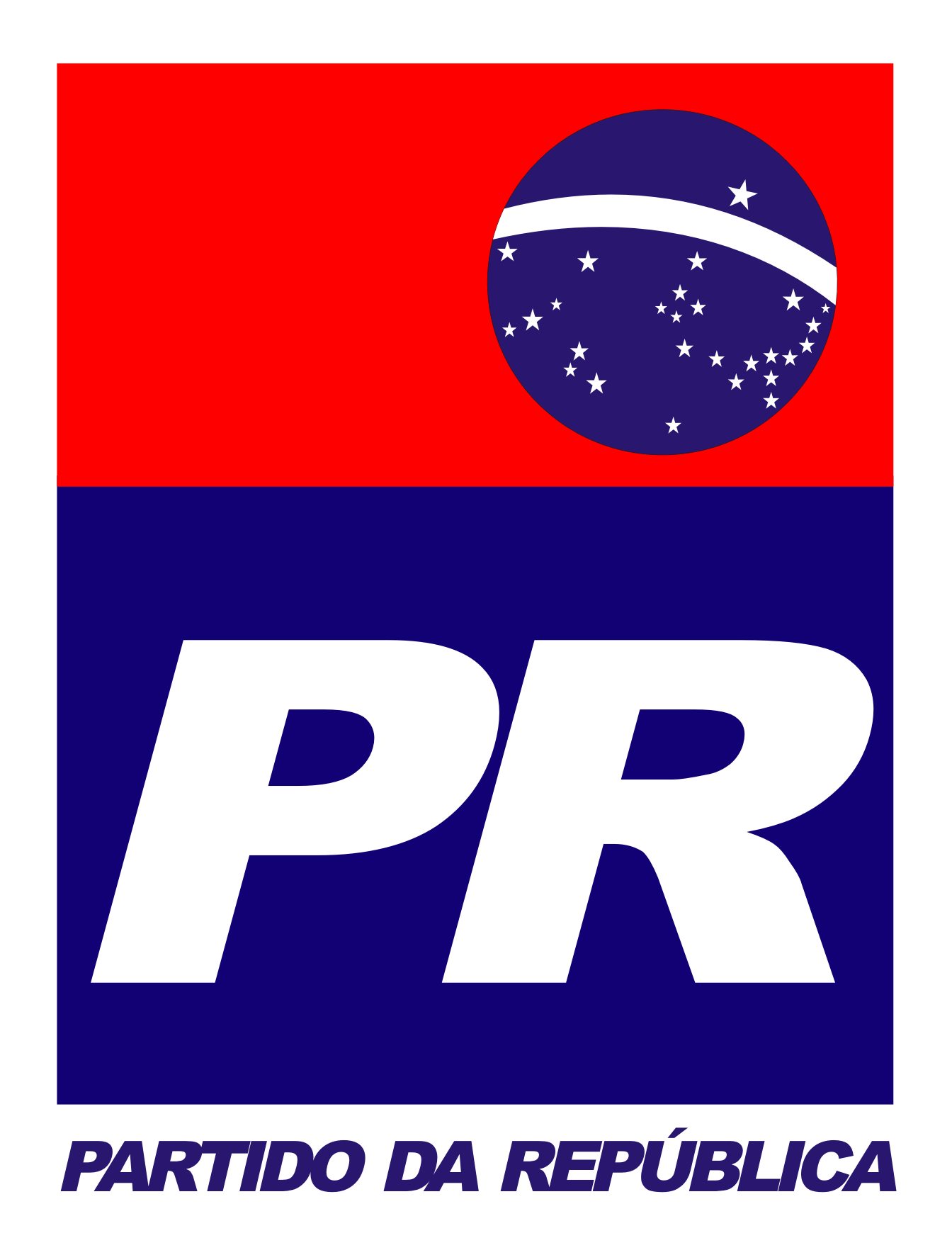 